Petek, 15.5.2020   in ponedeljek, 18.5.2020 (8.raz., 4. in 5. skupina)Ker bomo v torek, 19.5.2020 pisali preizkus znanja, vam danes pošiljam  vaje za petek in ponedeljek, da si boste delo lahko razporedili po lastni presoji (morda tudi čez vikend  😀).Zapis v zvezek:                      Šolska vaja1. V učbeniku, na strani 100 reši vaje »Špela se preizkusi«.2.  Ponovi vse, kar imaš zapisano v zvezku pod naslovom »Krog in deli kroga«3.  Zbirka nalog, 2.del, str. 119 / 14.  Zbirka nalog, 2.del, str. 119 / 25.  Zbirka nalog, 2.del, str. 119 / 56.  Zbirka nalog, 2.del, str. 119 / 6Rešitve nalog »Špela se preizkusi« :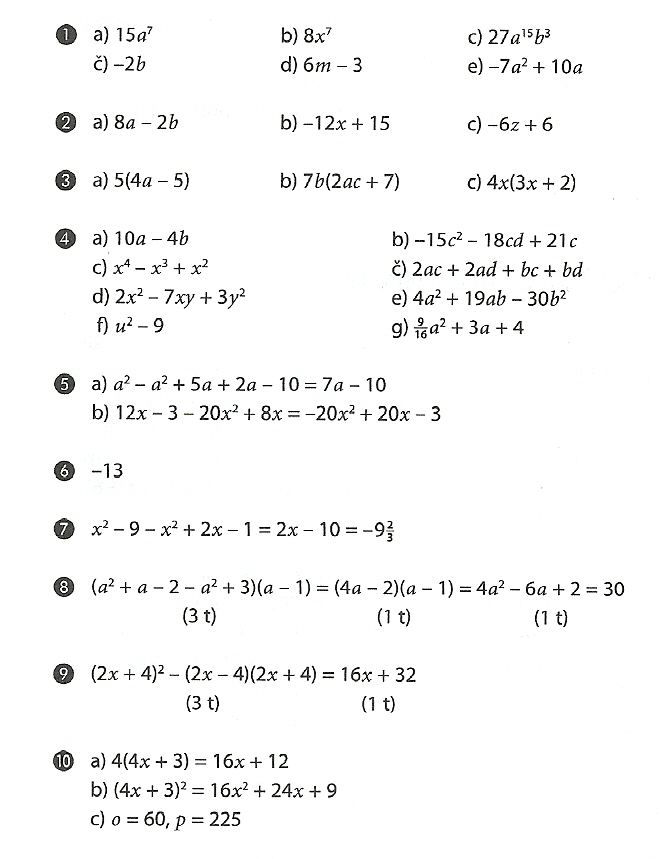 